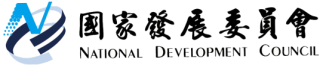 國家發展委員會 新聞稿發布日期：108.10.9國發會輔導推動彰化縣大城鄉、雲林縣古坑鄉及新北市平溪區等地方創生計畫國發會今(9)日召開「行政院地方創生會報」第11次工作會議，邀集地方創生輔導團專家、相關中央部會及地方政府，輔導彰化縣大城鄉、雲林縣古坑鄉及新北市平溪區等地方創生計畫推動。彰化縣大城鄉人口結構已進入超高齡化社會，為改善人口嚴重流失及老化之現象，大城鄉公所提出「翻轉大城、六級創生」地方創生計畫，以在地農產品加工及品牌行銷為主軸，透過包括番薯、花生及鴨蜆等加工、加值及結合在地小農、體驗農場及觀光工廠等六級化發展，增加在地就業及收入，促進青年返鄉，改善當地人口結構。另擬設置「農產加工園區」部分，國發會將專案協助處理有關土地取得及如何導入智慧加工等事宜，以振興地方經濟。雲林縣古坑鄉經蘇治芬委員多次協調，提出以「心靈養生及咖啡產業帶動古坑地方創生」為願景之地方創生計畫，以及投資為主、補助為輔之事業提案，包括福智集團投資古坑國際心靈生態村、台灣TGC咖啡投資咖啡專業綠能處理場示範廠、嵩岳咖啡投資咖啡處理場等事業，由政府與民間共同攜手落實地方創生，帶動地方就業。平溪一年雖有六百萬旅遊人次，惟當地人口仍然呈現外流現象，新北市平溪區公所結合平溪既有天燈、煤礦特色，提出「打造平溪區成為『五心級』山城」之地方創生計畫，從「老有所護」、「幼有所學」、「民有所恃」、「業有所長」及「歷史再造」五大主題著手，提出「國際祈福小鎮」、「國際礦鄉特色產業園區」等事業提案，希望帶動地方產業升級，創造工作機會，讓平溪區的青壯人口能夠放心就業。地方創生的推動任重道遠，並非短期即有成效，需要中央與地方、政府與民間長期合作共同執行，國發會將持續用「做實事」的態度，協助各級地方政府推動地方創生工作，維繫地方生存能量，點燃創新成長動能，促進人口及資本回流，達成「均衡台灣」目標。